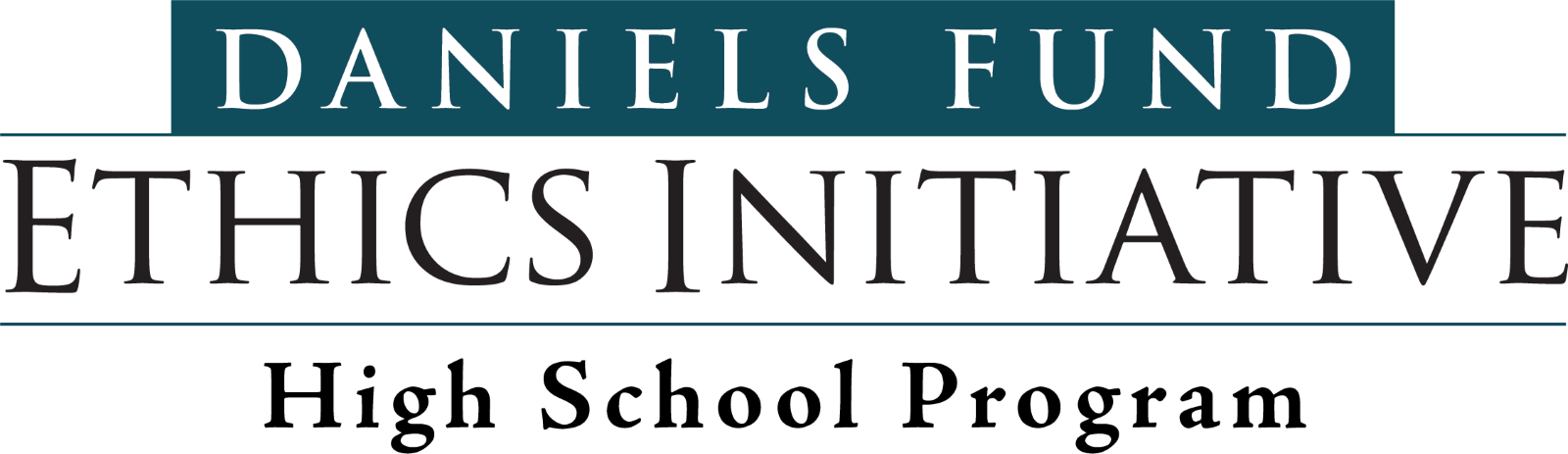 The Gray Zone QuestionsWhat was your favorite part of the game? What was your least favorite part?Which scene stuck with you the most?Did Sophia’s story remind you of something that you've seen in real life? What was similar? What was different?How did playing Sophia’s story impact your mood?Who in this story exhibited bias? Did they display discrimination, prejudice, or stereotyping?Who demonstrated ethical behavior in this scenario? Which ethical principles did they display?Were you satisfied with Sophia’s outcome? Why or why not?How would your school and community have reacted to Sophia’s decisions? Would this change her outcome?Play through the story again. Did Sophia’s experience change based on her new decisions? Which play through had the better outcome?  The Gray Zone Episode 1 – Sophia’s Story – EI:017 + EI-917Making the Team (Recognizing and Overcoming Personal Biases and Stereotypes)Discussion Guide